.Intro:  32 Counts - Buy the music on iTunesCROSS ROCK, RECOVER, SIDE ROCK, RECOVER, BEHIND, SIDE, CROSS, POINT1/4 TURN LEFT, TOE STRUT, LEFT, RIGHT, MAMBO 3/4 TURN LEFT, HOLDSTOMP, HOLD, STOMP, HOLD, RUN FWD. RIGHT, LEFT, RIGHT, LEFTBACK, KICK, BACK, KICK, COASTER  STEP, HOLDRestart the dance at this point during wall 8 (Facing 09:00) and wall 12 (Facing 03:00) ,In section 4, on count 8, do a step fwd. on left, instead of hold, Now you have weight on left, start from the beginningFWD. FLICK, FWD. FLICK, ROCK, RECOVER, STEP BACK, HOLDSLOW JAZZ BOX 1/4 TURN RIGHTTHERE ARE 2 RESTARTDuring wall 8 - After 32 counts - Facing 09:00During wall 12 - After 32 counts - Facing 03:00HAPPY HAPPY MUSIC !Have Fun!Contact: sunshinecowgirl1960@gmail.comCopyright © 2019 Marie Sørensen (sunshinecowgirl1960@gmail.com)No changes in the stepsheet allowed, without the choreographer permission.Sixties Dance Medley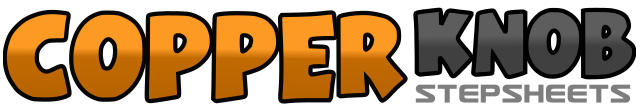 .......Count:48Wall:4Level:Improver.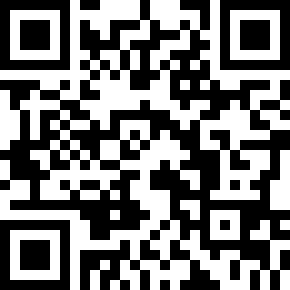 Choreographer:Marie Sørensen (TUR) - March 2019Marie Sørensen (TUR) - March 2019Marie Sørensen (TUR) - March 2019Marie Sørensen (TUR) - March 2019Marie Sørensen (TUR) - March 2019.Music:Sixties Medley - Die CampbellsSixties Medley - Die CampbellsSixties Medley - Die CampbellsSixties Medley - Die CampbellsSixties Medley - Die Campbells........1-2Rock Right in front of left, recover3-4Rock right to the right side, recover5-6Cross right behind left, step left to the left side7-8Cross right over left, point left to the left side (12:00)1-21/4 turn left, tap left toe fwd, drop left heel3-4Tap right toe fwd. drop right heel (09:00)5-6Rock fwd. left, recover7-83/4 turn left, step fwd. left, hold (12:00)1-2Stomp fwd. right, hold & clap3-4Stomp fwd. left, hold & clap5-6Run fwd. right, left - Bend your knees7-8Run fwd. right, left - Bend your knees (12:00)1-2Step back on right, kick left fwd.3-4Step back on left, kick right fwd.5-6Step back on right, step left next to right7-8Step fwd. on right, hold  (12:00)1-2Step fwd. on left, flick right back - while you bend your upper body forward3-4Step fwd. on right, flick left back - while you bend your upper body forward5-6Rock fwd. left, recover7-8Step back on left, hold & clap (12:00)1-2Cross right over left, hold3-4Step back on left, hold5-6¼ turn right, hold7-8Step fwd. on left, hold (03:00)